ΕΛΛΗΝΙΚΗ ΔΗΜΟΚΡΑΤΙΑ                                     Ζωγράφου    18-12-2018.    ΝΟΜΟΣ ΑΤΤΙΚΗΣ                                                  Αρ. πρωτ. :    20908.ΔΗΜΟΣ ΖΩΓΡΑΦΟΥΔΗΜΟΤΙΚΟ ΣΥΜΒΟΥΛΙΟΠ Ρ Ο Σ Κ Λ Η Σ ΗΠΡΟΣ :      	     α)  Την κ. Δήμαρχο                                                     	        β) Τους κ.κ. Αντιδημάρχους                                               		  γ) Τους  κ.κ. Δημοτικούς                                     	 Συμβούλους                                       Σας προσκαλούμε  σε  ΕΚΤΑΚΤΗ  συνεδρίαση (3η)   του Δημοτικού Συμβουλίου  στο Δημαρχείο (άρ. 67 παρ. 5  Ν.3852/2010 - Λόγω χρονικών προθεσμιών), την ΠΕΜΠΤΗ   20  ΔΕΚΕΜΒΡΙΟΥ  2018 και ώρα 20:30  με :ΘΕΜΑΤΑ  ΗΜΕΡΗΣΙΑΣ   ΔΙΑΤΑΞΗΣΈγκριση συμμετοχής του Δήμου στο «Πρόγραμμα Χρηματοδότησης με σκοπό την ίδρυση νέων τμημάτων Βρεφικής, Παιδικής και Βρεφονηπιακής Φροντίδας». Παραχώρηση χώρου στο Δίκτυο Κέντρων Πρόληψης Ελλάδος.  Έγκριση σύναψης και όρων σχεδίου προγραμματικής σύμβασης μεταξύ της Περιφέρειας Αττικής και του Δήμου Ζωγράφου για την κατασκευή του έργου με τίτλο : «Κατασκευή 2ου Δημοτικού Βρεφονηπιακού Σταθμού στην οδό Γαλήνης του Δήμου Ζωγράφου συνολικού προϋπολογισμού 1.463.200,00€ (συμπεριλαμβανομένου ΦΠΑ)».  Έγκριση παράτασης της προθεσμίας εκτέλεσης του έργου   : «ΕΠΙΣΚΕΥΕΣ – ΜΙΚΡΟΚΑΤΑΣΚΕΥΕΣ ΣΧΟΛΕΙΩΝ, ΔΗΜΟΤΙΚΩΝ ΚΤΙΡΙΩΝ & ΕΓΚΑΤΑΣΤΑΣΕΩΝ  2015 ».Υποβολή τριμηνιαίας έκθεσης εκτέλεσης του Προϋπ/σμού εσόδων-δαπανών έτους 2018, για το 2ο  τρίμηνο.Υποβολή τριμηνιαίας έκθεσης εκτέλεσης του Προϋπ/σμού εσόδων-δαπανών έτους 2018, για το 3ο  τρίμηνο.Έγκριση παράτασης σύμβασης για «Υπηρεσίες αδειοδότησης Παιδικών Σταθμών Δήμου Ζωγράφου».Κατανομή πίστωσης (99.101,12€) για τις λειτουργικές δαπάνες των Σχολείων (Δ΄ κατανομή 2018). Λήψη απόφασης για την αποδοχή παραχώρησης ηλεκτρονικού εξοπλισμού στο Δήμο Ζωγράφου για τη λειτουργία ραδιοφωνικού σταθμού (web radio) . [Σχετ. απόφαση Δ.Σ. του Ν.Π.Δ.Δ. ΠΟΛΙΤΙΣΜΟΥ ΚΑΙ ΑΘΛΗΤΙΣΜΟΥ 179/2018] Διαγραφή προστίμου παράνομης στάθμευσης του Κ.Ο.Κ. από τον βεβαιωτικό Χρηματικό Κατάλογο 002/2011, στο όνομα  “ΔΑΣΚΑΛΑΝΤΩΝΑΚΗΣ ΕΛΕΥΘΕΡΙΟΣ (ΙΩΑΝΝΗΣ), σύμφωνα με τις διατάξεις της παραγράφου 1, περίπτωση δ του άρθρου 174 του Ν.3463/06» & επαναβεβαίωση στον πραγματικό ιδιοκτήτη.Διαγραφή από βεβαιωτικούς Χρηματικούς Καταλόγους ανεισπράκτων Δ.Τ, Δ.Φ, ΤΑΠ ηλεκτροδοτούμενων ακινήτων από καταστάσεις ΔΕΗ από τα ονόματα: 1) ΛΟΥΤΖΗΣ ΔΙΟΝΥΣΙΟΣ, 2) ΚΟΥΤΙΚΑΣ ΚΩΝ/ΝΟΣ, 3) ΑΘΑΝΑΣΟΠΟΥΛΟΣ ΠΑΝΑΓΙΩΤΗΣ, 4) ΚΑΡΑΜΠΙΚΑΣ ΘΩΜΑΣ, 5) ΤΣΑΝΣΙΖΗΣ ΧΡΥΣΟΣΤΟΜΟΣ, 6) ΖΟΥΠΑΝΟΣ ΣΠΥΡΙΔΩΝ  και επαναβεβαίωση στους πραγματικούς ιδιοκτήτες βάση του αρχείου μας ή άλλων δικαιολογητικών.Διαγραφή οφειλών ΤΑΠ 2006, 2007, 2008, 2009, 2010, 2011, 2012, 2013, και 2014  του μη ηλεκτροδοτούμενου ακινήτου (Θέση στάθμευσης αυτοκινήτου  ΥΡ-2 υπογείου) από το όνομα της κ. Γεωργακοπούλου Τασούλας, με κωδικό ακινήτου 00053855, επί της Αβύδου 4 και επαναβεβαίωση στον πραγματικό ιδιοκτήτη, κ. Τηγάνη Δημήτριο του Νικολάου. Διαγραφή οφειλών ΤΑΠ 2014, 2015, 2016 από επαναβεβαίωση σύμφωνα με την ΑΔΣ 516/2014 από ακίνητο στο όνομα της κ.ΧΑΜΠΕ ΤΣΟΛΑΚ, λόγω επαναηλεκτροδότησης το 2012».Διαγραφή οφειλών και ΤΑΠ του ηλεκτροδοτούμενου ακινήτου με αρ.παροχής 08053105, επί της οδού Μ. ΜΑΥΡΟΓΕΝΟΥΣ 5-7  και όχι στην οδό Αλ. Παναγούλη 22 (όπως εκ λάθους βεβαιώθηκε στην συνέχεια) και επαναβεβαίωση οφειλών στους πραγματικούς οφειλέτες». (ΒΥΣΙΝΗ ΒΙΟΛΕΤΤΑ)Διαγραφή από βεβαιωτικούς Χρηματικούς Καταλόγους ανείσπρακτων οφειλών Δημοτικών Τελών, Δημοτικού Φόρου και ΤΑΠ από κατάσταση της ΔΕΗ (Αυγούστου 2017) και από τα ονόματα Κατσίμπρα Σταυρούλα, Κατσίμπρας Παναγιώτης και Κατσίμπρας Λεωνίδας.Διαγραφή Προστίμου Ανέγερσης & Διατήρησης Αυθαιρέτου Κατασκευής επί της  Λ. Παπάγου 140, λόγω τακτοποίησής του, με κατάσταση δήλωσης “ολοκληρωμένης υπαγωγής περαίωσης” σύμφωνα με τον Ν. 4495/2017, όπως τροποποιήθηκε και ισχύει, στο όνομα της εταιρείας «ΑΦΟΙ ΓΟΥΣΗ Ο.Ε.».Διαγραφή οφειλών ΤΑΠ 2008, 2009, 2010, 2011, 2012, 2013, 2014, 2015 και 2016 του μη ηλεκτροδοτούμενου ακινήτου (Αποθήκη Α.2 Ημιυπογείου) από το όνομα της κ. Ντίνου Μαγδαληνής, με κωδικό ακινήτου 00064024, επί της Μυκόνου 6 λόγω λανθασμένης χρέωσης.Διαγραφή  ποσού από χρηματικούς καταλόγους για μεταφορά νηπίου  με σχολικό λεωφορείο σε Παιδικό  Σταθμό (πρώην Ι.Β.Σ.Α.) (ΦΩΤΟΠΟΥΛΟΥ ΑΓΓΕΛΙΚΗ).Ο   ΠΡΟΕΔΡΟΣ ΤΟΥ ΔΗΜΟΤΙΚΟΥ ΣΥΜΒΟΥΛΙΟΥΚΛΑΔΕΥΤΗΡΑΣ ΧΡΗΣΤΟΣΕΣΩΤΕΡΙΚΗ ΔΙΑΝΟΜΗ   [Με ηλεκτρονικό ταχυδρομείο] :Γενική Γραμματέα  Δήμου.ΔΙΕΥΘΥΝΣΕΙΣ  ΚΑΙ ΤΜΗΜΑΤΑ ΤΟΥ ΔΗΜΟΥ .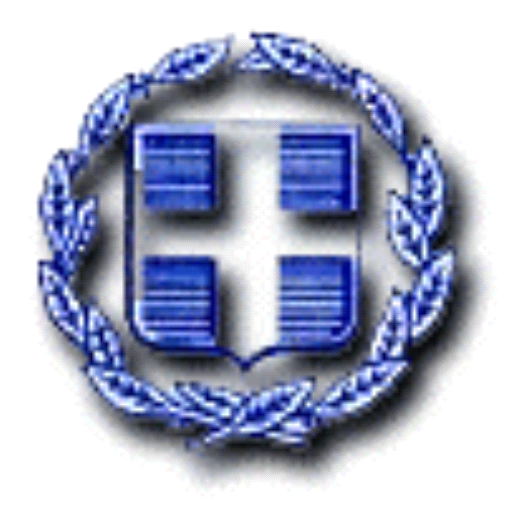 